2-х местный номер «комфорт» с балконом с кондиционером, вид на мореНомера данной категории находятся в пятом корпусе (2,3,5 этажи) Дополнительное место одно, раскладушкаМебель: 2 односпальные кровати, тумбочки с набором посуды, журнальный стол, стулья, шкаф, набор посуды Оборудование: телевизор, холодильник, кондиционер в номере, wi-fi в холлах этажей, кулер в корпусе, утюг, фен  у дежурногоУдобства: умывальник, туалет, душ в номере, санузел совмещенный, (в номерах с видом на море- слив в полу)Холодная, горячая вода круглосуточноВ стоимость входит: проживание, 3-х разовое питание по типу «шведский стол- выбор из 2-х блюд» с доп. полдником для детей 4-14 лет, WI-FI в холлах корпусов, пользование детской и спортивной площадками, библиотека, анимационные программы.•	Дети до 4-х лет не принимаются•	Проживание с животными запрещено•	Расчетный час: заезд 12:00, выезд 10:00•           Стоимость допместа в номерах–  взрослый минус 30% от стоимости основного места,  ребенок (4-14 лет) – 950 рублей•           Стоянка легкового автомобиля до 7 мест -100 рублей в деньКонтакты: +79037838909 (Viber, WhatsApp, Telegram), +79037259295 (Viber и WhatsApp), +79782693059, +79780196503e-mail: makhovaom@mail.ruЦены на 2023 год указаны в рублях, за одного человека в сутки, включая 3-х разовое питание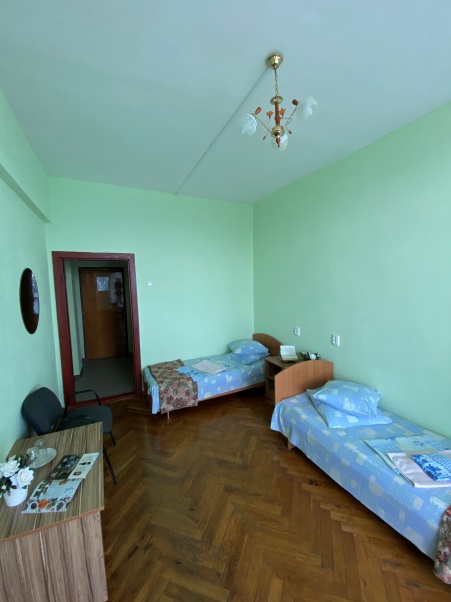 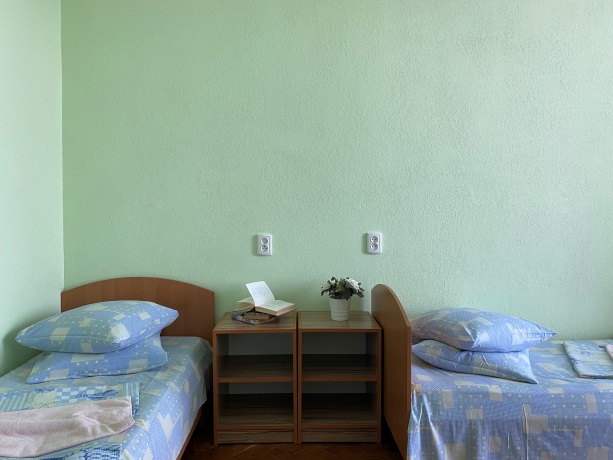 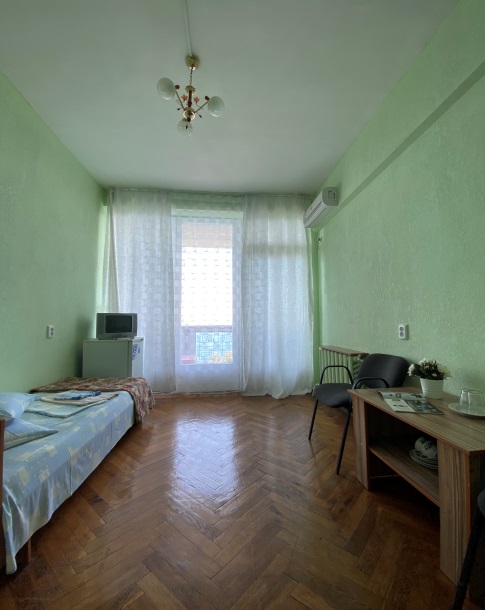 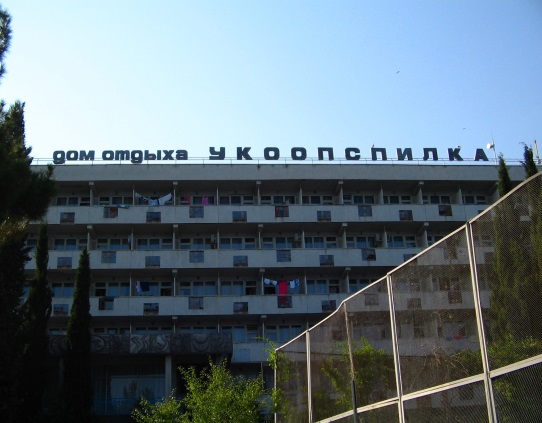 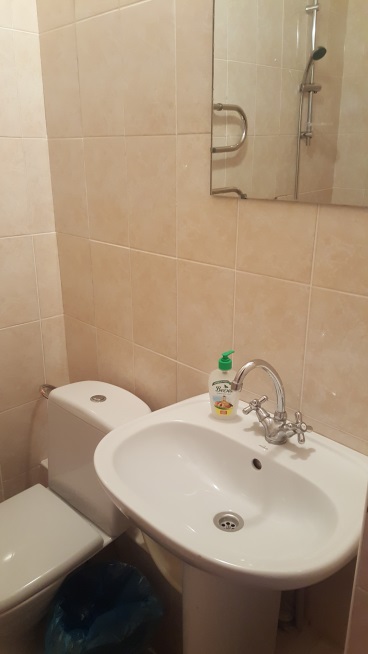 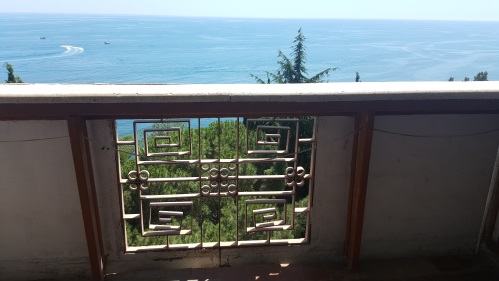 периоды/номера10.06-15.0616.06- 10.0711.07-25.0826.08-10.09корпус № 5корпус № 5корпус № 5корпус № 5корпус № 52-х местный номер с удобствами "Комфорт" с кондиционером, вид на море2-х местный номер с удобствами "Комфорт" с кондиционером, вид на море2-х местный номер с удобствами "Комфорт" с кондиционером, вид на море2-х местный номер с удобствами "Комфорт" с кондиционером, вид на море2-х местный номер с удобствами "Комфорт" с кондиционером, вид на море1 взрослый25003000350030001 ребенок (4-14) 2300280033002800